1. Lies die Situationen. Was sagst du? Schreib gute Wünsche. (4x2= 8 Punkte)a. Herr Duran isst in der Mensa.					Guten Appetitb. Ulrike hat Geburtstag.						………………………..c.  Morgen schreibt dein Bruder einen Englischtest.		………………………..d. Dein Freund hat Bauchschmerzen.				………………………..e. Timo fährt nach Schweden.					………………………..2. Schreib die Modalverben richtig. (5x2= 10 Punkte)1. Ich / gut / Klavier / spielen / können    Ich kann gut Klavier spielen.2. du / morgen / für den Mathetest / lernen / müssen    ……………………………………………………………………………3. Katja / heute Abend / ins Konzert / gehen / dürfen    ……………………………………………………………………………4. du / nicht zur Party / kommen / können    ……………………………………………………………………………5. ich / meine Freunde / einladen / dürfen.    ……………………………………………………………………………6. Niklas / am Montag / früh / aufstehen / müssen    ……………………………………………………………………………3. Ergänze haben oder sein in Präteritum. (8x2= 16 Punkte)a. Hallo Luise, wie geht’s dir? Wo warst (1) du am Samstag.b. Hi Jenny. Ich ……………… (2) zu Hause. Ich ………….. (3) Fieber. Aber jetzt geht     es mir besser. Wie ………….. (4) deine Party? a. Super! Ich ………………. (5) viel Spaß.b. Wer ……………….. (6) denn da?a. Maren, Jens,… alle. Nur du ……………… (7) nicht da.b. Ja, schade. Und Manuel, ………………… (8) Manuel da?a. Manuel? Ach so, nein, Manuel …………………. (9) keine Zeit. 4. Schreibe 10 Wöter zum Thema Haus mit deren Artikeln auf. (10x1= 10 Punkte)5. Was darf man nicht? Gucke die Bilder an und schreibe die Sätze.     (4x2,5= 10 Punkte)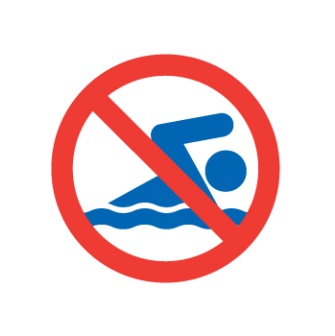 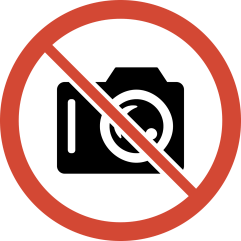 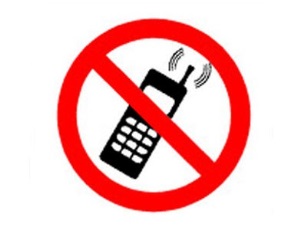 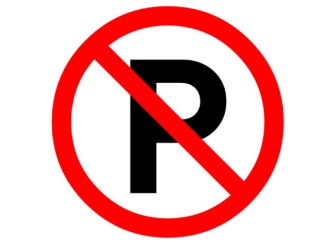 1. …………………………………………………………………………..2. …………………………………………………………………………..3. …………………………………………………………………………..4. …………………………………………………………………………..6. Schreibe die Jahreszeiten. (4x2= 8 Punkte)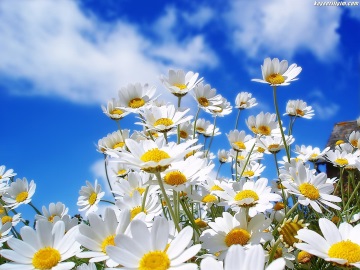 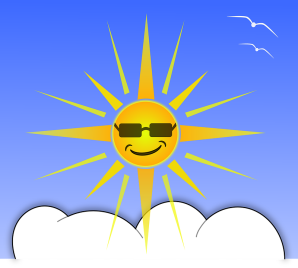 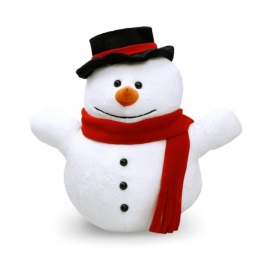 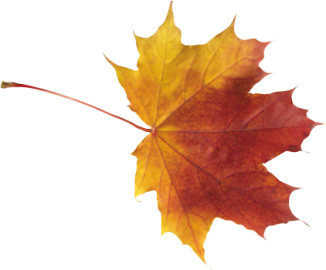 7. Bilde Fragen! (5x2=10 Punkte)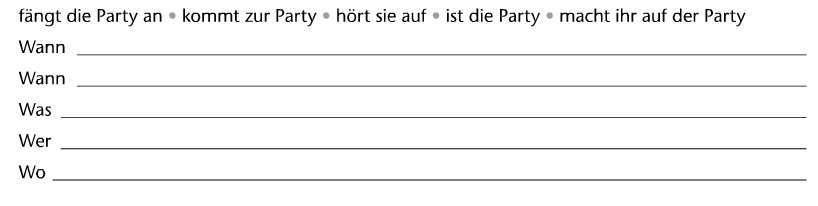 8. Schreibe die Körperteile mit deren Artikel + die Schmerzen. 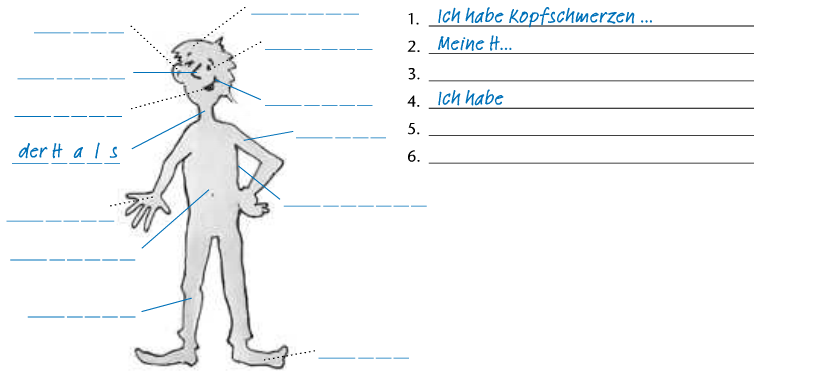     (12x1=12 Punkte)A - LESEN – Lese die beiden Texte und kreuze an: richtig oder falsch.      (6x1= 6 Punkte)Beispiel:					R		FRosi trinkt gern Cola.					X		□1. Rosi kocht immer für die ganze Familie		□		□2. Rosi ist sehr groß.					□		□3. Rosi isst nicht so gern Fisch.				□		□4. Timmy geht für die Familie einkaufen	.		□		□5. isst nicht so Frühstück.					□		□6. war beim Zahnarzt.					□		□10. Was passt? Ordne zu. (5x1 = 5 Punkte)a. Partys ___________			b. ein Fahrrad ____________c. eine Jeans ____________		d. das Gepäck _____________e. Deutsch ____________			f. in der Küche ____________g. im Internet ____________			h. Deutsch ____________	11. Perfekt – Schreibe die Verben in der Liste in Perfektformen (5x1= 5 Punkte)Ich …………….. meinen Tisch ……………………….. .Die Kinder ………………. 10 Minuten auf den Bus ……………………… .Esin ……………… die ganze Nacht am Computer ……………………….. .………………… du gestern Picknick ……………………….. ?………………… ihr heute nicht ……………………….. ?